MondayEnd of Period 2 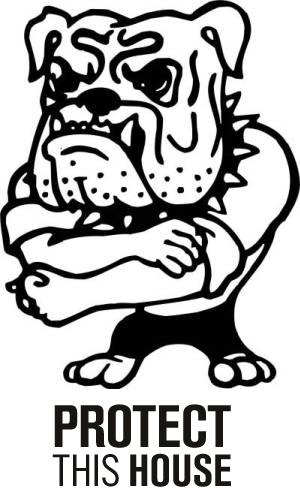 Senior School to Chapel Prelude: Harry KimLesson/prayer:  David Conlin, Brendan MeagherTuesday Chapel Practice (Both Lunches)Start of Period 2 Middle School to ChapelPrelude: FredLesson/prayer: Amir Bashir/Zach PoirierEnd of Period 2 Upper School to ChapelPrelude: FredLesson/prayer: Shiv Baijal/Jack Cheesewright Wednesday-	Senior School to Chapel-	Kenny does chapel speechThursday (Early Dinner 5:30-6:30)Chapel Practice (Both Lunches)Start of Period 2 Upper School to Chapel Teach a Hymn: Evan MierschPrayer: JR RedmondEnd of Period 2 Senior School to ChapelTeach a Hymn/prayer: Chris Cocker and Scott O’BrianFriday									SaturdayPrelude: Brady Burke and Evan Miersch				-     Breakfast 8-10:30amCrucifix: Guy Armsden						-     Lunch 11:30- 12:30Acolytes: Darcy Smith and Steve Kurmey				-     Dinner 5-6 pmHymn: 	I Bind Unto Myself Today						Opening Prayer: Mike Nkemdirim					SundayOpening Address:  Kenny Benson					Lesson 1: Fred Kiessling, Jeff Hyma					-     Dinner 5-6 pmHymn: Amazing Grace							-     Brunch 10:30-12:30Lesson 2: Colin Salter, Brady Burke					-     Boarder Outing (1:00 @NAC)Litany: Dominik Wagner, Mike MacarthurHymn: # 529 – God, My Hope on You Is FoundedSermon: Grant Cleland, Ryan MooreAnthem: Country Roads (Conductor: Simon Li)Closing Prayer: ALL Colley house seniorsBlessing: Cannon LennoxHymn: Guide Me O Thou Great Jehovah